Friends & Family Test report for September 2019Mulberry Medical Practice Total Responses - 47Results for September  2019ExtremelyLikelyLikelyNeither Likely or UnlikelyUnlikelyExtremely UnlikelyDon’t know3191200Summary         85%                        13%              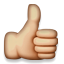 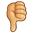         85%                        13%                      85%                        13%                      85%                        13%                      85%                        13%              